Drugo:_________________________________________________________________________________________________________________________________________________________________________________________________________________________________________________________________________________________________________________________________________________________________________________________________________________________________________________________________________________________________________________________________________________________________________________________________________________________________________________________________________________________________________________________________________________________________________________________________________________________________________________________________________________________________________________________________________________________________________________________________________________________________________________________________________________________________________________________________________________________________________________________________________________________________________________________________________________________________________________________________________________________________________________________________________________________________________________________________________________________________________________________________________________________________________________________________________________________________________________________________________________________________________________________________________________________________________________________________________________________________________________________________________________Kraj in datum: _____________________________Podpis:___________________________________PROJEKT: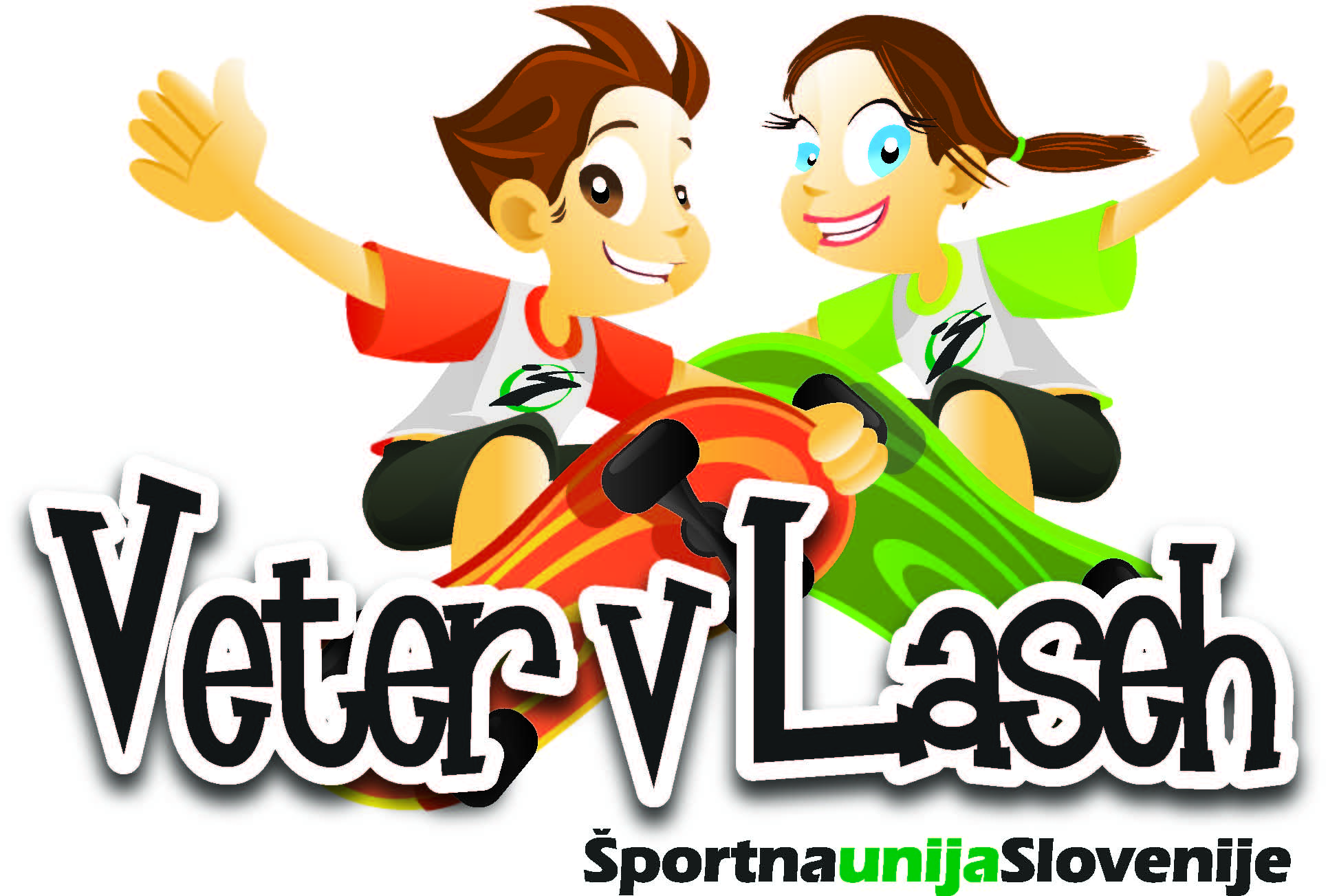 CHECK LISTA DELA NA PROJEKTUCHECK LISTA DELA NA PROJEKTUCHECK LISTA DELA NA PROJEKTUCHECK LISTA DELA NA PROJEKTUCHECK LISTA DELA NA PROJEKTUTermin dogodkaTermin dogodkaTermin dogodkaVsebina projekta (okvirno)Vsebina projekta (okvirno)Vsebina projekta (okvirno)Oblika prireditve (dopoldan, popoldan, cel dan)Oblika prireditve (dopoldan, popoldan, cel dan)Oblika prireditve (dopoldan, popoldan, cel dan)Finančni plan projektaFinančni plan projektaFinančni plan projektaPodpora županaPodpora županaPodpora županaZagotovitev potrebnih sredstevZagotovitev potrebnih sredstevZagotovitev potrebnih sredstevDogovor z OŠDogovor z OŠDogovor z OŠKoncept prireditve glede na lokalne zmožnostiKoncept prireditve glede na lokalne zmožnostiKoncept prireditve glede na lokalne zmožnostiDogovor z lokalnimi društvi in zavodi za sodelovanjeDogovor z lokalnimi društvi in zavodi za sodelovanjeDogovor z lokalnimi društvi in zavodi za sodelovanjeProgram projekta/dogodkaProgram projekta/dogodkaProgram projekta/dogodkaČasovnica dogodkaČasovnica dogodkaČasovnica dogodkaOžji tim za organizacijo & razdelitev nalogOžji tim za organizacijo & razdelitev nalogOžji tim za organizacijo & razdelitev nalogObjava novice o dogodku (po dogodku)Objava novice o dogodku (po dogodku)Objava novice o dogodku (po dogodku)Poročilo o dogodkuPoročilo o dogodkuPoročilo o dogodkuFotografije in videoposnetek z dogodkaFotografije in videoposnetek z dogodkaFotografije in videoposnetek z dogodkaZahvala sodelujočim na dogodkuZahvala sodelujočim na dogodkuZahvala sodelujočim na dogodkuAnaliza in evalvacijaAnaliza in evalvacijaAnaliza in evalvacijaPROMOCIJAPROMOCIJAPROMOCIJAPROMOCIJAPROMOCIJASZJ (sporočilo za javnost)SZJ (sporočilo za javnost)SZJ (sporočilo za javnost)SZJ (sporočilo za javnost)število sporočil za javnostdatumi, (kdaj se jih pošlje)plakatišt. plakatovplakater (kdo, kdaj)letakišt. letakovraznos letakov (kdo, kdaj)mailing listamailing listamailing listamailing listaspletna stranspletna stranspletna stranspletna strannagradne igrenagradne igrenagradne igrenagradne igreFB stranFB stranFB stranFB stranFB dogodekFB dogodekFB dogodekFB dogodekTwitterTwitterTwitterTwitterInstagramInstagramInstagramInstagramspletni portalispletni portalispletni portalispletni portalitiskani medijitiskani medijitiskani medijitiskani medijiradio in/ali TVradio in/ali TVradio in/ali TVradio in/ali TVvabilavabilavabilavabilačlani organizacijedrugidruga promocijadruga promocijadruga promocijadruga promocija(navedi)DOVOLJENJA/PRIJAVEDOVOLJENJA/PRIJAVEDOVOLJENJA/PRIJAVEDOVOLJENJA/PRIJAVEDOVOLJENJA/PRIJAVEprijava občinaprijava občinaprijava občinaprijava občinadatumprijava Policijaprijava Policijaprijava Policijaprijava PolicijadatumIPF in SAZASdovoljenja (napiši katera+ datume)NAJEMI PROSTOROV NAJEMI PROSTOROV NAJEMI PROSTOROV NAJEMI PROSTOROV NAJEMI PROSTOROV DVORANEKdaj/kje/katere?ZUNANJIH POVRŠINKdaj/kje/katere?SPONZORJI / DONATORJISPONZORJI / DONATORJISPONZORJI / DONATORJISPONZORJI / DONATORJISPONZORJI / DONATORJISponzorska prošnjaKdaj?Koliko?Komu?PRIJAVAPRIJAVAPRIJAVAPRIJAVAPRIJAVAdogovor z OŠdogovor z vrtcidogovor z vrtcidogovor z vrtcidogovor z vrtcidostava zgibank Vetrolovček in navodil za predhodne aktivnostidostava zgibank Vetrolovček in navodil za predhodne aktivnostidostava zgibank Vetrolovček in navodil za predhodne aktivnostidostava zgibank Vetrolovček in navodil za predhodne aktivnostiPREVOZI/LOGISTIKAPREVOZI/LOGISTIKAPREVOZI/LOGISTIKAPREVOZI/LOGISTIKAPREVOZI/LOGISTIKAmaskotamaskotamaskotamaskotamaskotaRekviziti za prireditevRekviziti za prireditevRekviziti za prireditevRekviziti za prireditevRekviziti za prireditevstojnicestojnicestojnicestojnicestojniceŠportni pripomočkiŠportni pripomočkiŠportni pripomočkiŠportni pripomočkiŠportni pripomočkiPripomočki za obšportne delavnicePripomočki za obšportne delavnicePripomočki za obšportne delavnicePripomočki za obšportne delavnicePripomočki za obšportne delavnicerezervacija/najem avtobus(datum)(datum)(datum)cenarezervacija/najem kombiji (datum)(datum)(datum)cenarezervacija/najem drugo(datum)(datum)(datum)cenavozni redivozni redivozni redivozni rediGOSTINSKA PONUDBA IN NAMESTITEVGOSTINSKA PONUDBA IN NAMESTITEVGOSTINSKA PONUDBA IN NAMESTITEVGOSTINSKA PONUDBA IN NAMESTITEVGOSTINSKA PONUDBA IN NAMESTITEVrezervacija namestitve/cateringarezervacija namestitve/cateringarezervacija namestitve/cateringarezervacija namestitve/cateringarezervacija/naročilo hranerezervacija/naročilo hranerezervacija/naročilo hranerezervacija/naročilo hranekje/koliko/cenarezervacija/naročilo pijačerezervacija/naročilo pijačerezervacija/naročilo pijačerezervacija/naročilo pijačekje/koliko/cenaNAGRADE/MEDALJENAGRADE/MEDALJENAGRADE/MEDALJENAGRADE/MEDALJENAGRADE/MEDALJENAGRADEkaj?številokje se naroči?Ali je naročilo izvedeno?cenaMEDALJE IN DIPLOMEštevilokje se naroči?ŠPORTNA UNIJA SLOVENIJEŠPORTNA UNIJA SLOVENIJEŠPORTNA UNIJA SLOVENIJEŠPORTNA UNIJA SLOVENIJEAli je naročilo izvedeno?cenaDARILA za goste (medijske osebnosti) in osebje (animatorji, moderator, fizični delavci itd.)NE POZABI – POMEMBNO ZA IZVEDBONE POZABI – POMEMBNO ZA IZVEDBONE POZABI – POMEMBNO ZA IZVEDBONE POZABI – POMEMBNO ZA IZVEDBONE POZABI – POMEMBNO ZA IZVEDBOMODERATOR/VODITELJKdo?ANIMATORJItabela 'Animatorji'tabela 'Animatorji'tabela 'Animatorji'tabela 'Animatorji'GOSTIVETROLOVČKINaročeni?MAJICENaročene?PROMOCIJSKI MATERIALNaročeno?ZASTAVEVeter v lasehVeter v lasehVeter v lasehdruge (navedi katere)druge (navedi katere)MASKOTA (rezervacija)Kdo?prevozFOTOGRAFVIDEOSNEMALECMONTAŽA POSNETKADJDJDJDJNOVINARJINOVINARJINOVINARJINOVINARJIKdo?AKREDITACIJE (organizatorji)ni potrebnoni potrebnoni potrebnoŠPORTNI PRIPOMOČKI                    tabela 'Športni pripomočki'ŠPORTNI PRIPOMOČKI                    tabela 'Športni pripomočki'ŠPORTNI PRIPOMOČKI                    tabela 'Športni pripomočki'ŠPORTNI PRIPOMOČKI                    tabela 'Športni pripomočki'OZNAKE urnikiprogramsistemi tekmovanjarazporedi tekmovanjuvrstitevnastopovdrugoinfo točka/tabla/mizainfo točka/tabla/mizainfo točka/tabla/mizainfo točka/tabla/mizaoznake postajoznake postajoznake postajoznake postajnavodilo za sodelujoče (listi z napisi in navodili za animatorje)navodilo za sodelujoče (listi z napisi in navodili za animatorje)navodilo za sodelujoče (listi z napisi in navodili za animatorje)navodilo za sodelujoče (listi z napisi in navodili za animatorje)FIZIČNI DELAVCI ZA POSTAVITEV POSTAJ in nadzor gibanja otrok med postajamiFIZIČNI DELAVCI ZA POSTAVITEV POSTAJ in nadzor gibanja otrok med postajamiFIZIČNI DELAVCI ZA POSTAVITEV POSTAJ in nadzor gibanja otrok med postajamiFIZIČNI DELAVCI ZA POSTAVITEV POSTAJ in nadzor gibanja otrok med postajamiVARNOSTNIKIVARNOSTNIKIVARNOSTNIKIVARNOSTNIKIZDRAVSTVENA OSKRBAZDRAVSTVENA OSKRBAZDRAVSTVENA OSKRBAZDRAVSTVENA OSKRBAZDRAVSTVENA OSKRBAzdravstveni tehnikzdravstveni tehnikzdravstveni tehnikzdravstveni tehnikkdo?torba z medicinskim materialomtorba z medicinskim materialomtorba z medicinskim materialomtorba z medicinskim materialomTEHNIČNA OSKRBA/pripomočkiTEHNIČNA OSKRBA/pripomočkiTEHNIČNA OSKRBA/pripomočkiTEHNIČNA OSKRBA/pripomočkiTEHNIČNA OSKRBA/pripomočkiPODALJŠKIOZVOČENJESTOJALAGLASBA/CD/USB/diskKARAOKETUBA/RADIOORODJESTOLI                   kje/koliko/cenaMIZE                      kje/koliko/cenaTISKALNIKTABLASTOJNICEPISARNIŠKI MATERIALPISARNIŠKI MATERIALPISARNIŠKI MATERIALPISARNIŠKI MATERIALPISARNIŠKI MATERIALpapirpapirpapirpapirA4 bel(št.)(št.)(št.)A4 barven(št.)(št.)(št.)A3 bel(št.)(št.)(št.)A3 barven(št.)(št.)(št.)šeleshamer(št.)(št.)(št.)kemiki(št.)(št.)(št.)flomastri(št.)(št.)(št.)barvice(št.)(št.)(št.)škarje(št.)(št.)(št.)olfa nož(št.)(št.)(št.)prosojnice(št.)(št.)(št.)nalepke(št.)(št.)(št.)ovojnice(št.)(št.)(št.)selotejp(št.)(št.)(št.)močen selotejp(št.)(št.)(št.)vrv(št.)(št.)(št.)baloni(št.)(št.)(št.)REKVIZITI IN OPREMAREKVIZITI IN OPREMAREKVIZITI IN OPREMAREKVIZITI IN OPREMAREKVIZITI IN OPREMANapiši kateriNajem ali izposoja?DOGOVORI ZA RAZNE IZPOSOJEDOGOVORI ZA RAZNE IZPOSOJEDOGOVORI ZA RAZNE IZPOSOJEDOGOVORI ZA RAZNE IZPOSOJEDOGOVORI ZA RAZNE IZPOSOJENapiši za kaj in s kom se dogovarjašNapiši za kaj in s kom se dogovarjašNapiši za kaj in s kom se dogovarjašNapiši za kaj in s kom se dogovarjašNapiši za kaj in s kom se dogovarjašDRUGODRUGODRUGODRUGODRUGO